第614号决定（在第九次全体会议上通过）对国际电联账目的审计理事会，考虑到a)	第94号决议（2018年，迪拜，修订版）；b)	评估委员会关于遴选国际电联外部审计员的报告，顾及国际电联《财务条例和财务细则》（2018年），做出决定1	取消2018年12月启动的国际电联外部审计员招标进程；2	在理事会本届会议之后，立即酌情采用相同的方法，重新开始国际电联外部审计员的遴选进程；并且3	将现任外部审计员意大利最高审计机构 – 意大利审计院的任期再延长两年，以审计国际电联2020年和2021年财务报表，责成秘书长1	请意大利最高审计院的院长注意本决定，并且酌情修正与其签署的现行协议；2	向六个主要区域性电信组织发出通函，要求它们提名参加新遴选进程的评估委员会人选；3	向评估委员会提供秘书支持，以便其能够向理事会提交建议，在理事会2020年会议上任命新的外部审计员。________________理事会2019年会议
2019年6月10-20日，日内瓦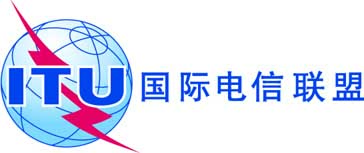 文件 C19/131-C2019年6月20日原文：英文